Funcția: definiție, exemple(exemple de corespondențe care nu sunt funcții; modalități de a descrie o funcție; egalitatea a două funcții; imaginea unei funcții)Prof. Cosma TeodoraDefiniții: 1) Se numește funcție sau aplicație, o relație sau o lege de corespondență f stabilită între două mulțimi nevide A și B, notată , care asociază fiecărui element x din mulțimea A un singur element f(x) = y din mulțimea B. Mulțimea A se numește domeniul de definiție al funcției f, iar mulțimea B se numește mulțimea în  care funcția f ia valori.2) Dacă  xA  și f(x) = y, atunci x se numește preimaginea lui y prin f. Dacă CA, iar DB și f(C) = D, atunci mulțimea  C = {xA| f(x) = yD} =(D)  se numește preimaginea mulțimii D prin funcția f, sau imaginea reciprocă a mulțimii D prin funcția f.3)  Mulțimea  Im f = f(A) = {f(x)| xA} se numește imaginea funcției f, sau domeniul valorilor funcției f;              Im f B.4) Dacă Im f = B, atunci mulțimea B se numește codomeniul funcției f.5) Mulțimea   se numește graficul funcției f.6) Funcțiile f:AB și g:CD se numesc funcții egale, dacă A = C, B = D și f(x) = g(x), xA.Moduri de a defini o funcție: prin diagrame, printr-o formulă, prin mai multe formule, prin tabelul de valori, prin reprezentarea grafică, printr-o relație funcțională.AplicațiiEpag 103; Se dau mulțimile A = {a, b, c, d}, B = {2, 3, 4, 5}. Care dintre următoarele tabele de valori definesc     o funcție ?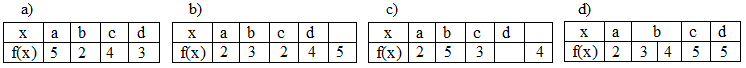 Epag 103; Se dau mulțimile A = {1, 2, 3} și B = {1, 4, 9}. Care dintre următoarele diagrame cu săgeți definesc     o funcție f:AB ?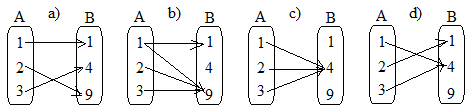 Epag 103; Fie A = {a, b, c}, B = {1, 2, 3, 4}. Câte funcții constante se pot defini de la A la B ?Epag 103;  Fie A = {1, 2, 3}, B = {-1, 0}. Definiți toate funcțiile de la A la B și de la B la A folosind diagrame    cu săgeți.Epag 103; În desenele din figura 1 sunt prezentate corespondențele dintre două mulțimi . Care dintre acestea definește o funcție ?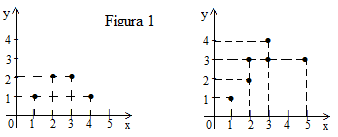 Epag 104; Se consideră funcția f:{-1, 1, 2}{1, 3, 5, 7, 9}, f(x) = 2x + 3.a) Calculați imaginile prin funcția f a elementelor -1, 1, 2, (respectiv, Im f).b) Calculați preimaginile elementelor 1, 5, 7. Epag 104; Fie funcția f:{1, 2, 3, 4}{2, 8, 5, 11}, f(x) = 3x – 1 și funcția g descrisă de tabelul de valori:Stabiliți dacă f = g.Epag 104; Se dau funcțiile  f:{-1, 0, 1}R, f(x) =  și g: {xZ| |x| 1}R, g(x) =Sunt egale funcțiile f și g ?Apag 105; Se dă funcția f:RR, f(x) = Să se determine legea de corespondență a funcției, dacă f(1) = 3, f(-1) = 7, f(0) = 1.x4231g(x)11582